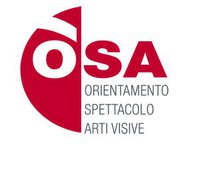 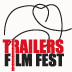 “LAVORARE NEL CINEMA E FICTION: A CHI RIVOLGERSI – L’IMPORTANZA DELL’ORIENTAMENTO”.Mercoledì 26 settembre ore 16.00, Piazza Dante 32 c/o Auditorium Monastero dei Benedettini –– Dipartimento di Scienze Umanistiche – Università degli Studi di CataniaOSA – Istituto Europeo di Orientamento allo Spettacolo e Arti Visive, nel corso della X Edizione del Trailers FilmFest, terrà il seminario GRATUITO “Lavorare nel Cinema e Fiction: a chi rivolgersi. L’importanza dell’ORIENTAMENTO”. Nel corso dell’incontro - dopo una panoramica sui vari mestieri dello spettacolo e in particolar modo sulle figure professionali che rendono possibile la realizzazione, promozione e distribuzione di un’opera filmica - verranno illustrati i percorsi obbligati che un attore deve seguire per intraprendere nel modo giusto e “maturo” questa professione: criteri di valutazione nella scelta di un corso o stage di recitazione; come promuovere al meglio la propria immagine in modo mirato,conformemente alle proprie attitudini e alle esigenze specifiche degli addetti ai lavori; scelta di un’agenzia seria con caratteristiche conformi alle proprie attitudini artistiche; il casting e la figura del casting director oltre ad alcuni accorgimenti per evitare Truffe e Raggiri. Per comprendere quali sono le figure professionali nell’ambito cinematografico, conoscere le opportunità di lavoro e analizzare le strategie di inserimento, interverranno professionisti ed esperti del settore. Il seminario, condotto da Giovanni Cavaliere (Presidente di OSA), si concluderà con un dibattito a cui parteciperanno attivamente i relatori e il pubblico in sala. Inoltre, nei giorni 27 e 28 settembre alle ore 15, nell’Aula 2 per gli approfondimenti sarà a disposizione dei partecipanti al festival uno SPORTELLO DI ORIENTAMENTO. Per ulteriori informazioni potete consultare il sito www.istituto-osa.it  Interverranno:Stefania Bianchi (Direttore Artistico - Trailers FilmFest) che introdurrà il seminario.Antonio Barrella (Studio Orizzonte – Centro di Produzione Immagini e Vice Presidente di OSA) Marco Innocenti (Poster Maker)Federico Mauro (Art Director – Fandango) Alessandro Pantano (Trailer Maker- Fandango)Lucia Sardo(Attrice) Filippo Soldi (Regista)                                                                                                                                                                                                                                                                                        OSA - Orientamento Spettacolo Arti Visivetel +39 06 77590574mobile +39 335 6553000Email: info@istituto-osa.itweb: www.istituto-osa.it                                                                     Programma didatticoBreve presentazione di OSA – Istituto Europeo di Orientamento allo Spettacolo e Arti Visive, con una panoramica sui vari mestieri dello spettacolo e in particolar modo sulle figure professionali che rendono possibile la realizzazione,promozione e distribuzione di un’opera filmica. Opportunità di lavoro nei varie settori dello spettacolo in funzione del rapporto domanda – offerta.Le scuole: criteri di valutazione nella scelta di un corso o stage di recitazione.La corretta divulgazione della propria IMMAGINEIl book fotografico
Come fare un Book Fotografico – La scelta del Fotografo – Costi – Accorgimenti
La stampa delle foto – Laboratori di sviluppo e stampa fotografica (pellicola e digitale)
Fotocopie laser, Composit cartaceo (bianca e volta, pieghevole) e Composit multimediale, CD Room, etc.   Il curriculum
Lo Show Reel
Spettacolo & Web – Annuari, Guide, Siti Internet e Portali dedicati alla divulgazione della vostra immagine. Consulente d’Immagine e Personal TrainerAgenti e Agenzie (cinema, teatro, tv, cabaret, moda, pubblicità)
Chi sono – Alcune regole da ricordare nella scelta di un’agenzia seria e conforme alle vostre esigenze – Come è organizzato l’ufficio – Di cosa necessita l’agente per promuovere la vostra immagine – Adempimenti burocratici – Baby Agenti. Agenti speciali: Stuntman, Maestri d’Armi, Artisti di Strada, Animatori.Professione generico (accenni): A chi rivolgersi – Come è organizzato l’ufficio figuranti – Adempimenti burocratici – Come avviene la selezione – Quanto guadagnano… Casting Director e Uffici Casting (cinema, fiction, teatro, tv e pubblicità)
Chi sono – Caratteristiche professionali – Come è strutturato l’ufficio casting – Le fasi del casting – Regole da non trascurare prima di fare un provino e come affrontarlo.
Casting Service
Casting nella lunga serialità: La figura del Produttore Creativo
Accenni sul Casting Fotografico (cartellonistica, campagne stampa, moda e fotoromanzi): Art Buyer – Studi Fotografici, Agenzie Pubblicitarie e CreativiAlcuni accorgimenti utili per evitare TRUFFE e RAGGIRI…“Lavorare nel Cinema e Fiction Televisiva: figure professionali a confronto” (ACCENNI)
Differenze sostanziali tra: Sceneggiatura, Casting e Regia nel cinema e nella fiction televisiva: breve, media e lunga serialità… Professione Actor’s CoachProduzioni Cine-Televisive. Attori – Produttori: come auto-finanziare un film 
Il ruolo della Film Commission nel sostegno dell’industria cinematografica locale e nella promozione del territorio.La distribuzione e promozione di film,documentari e cortometraggi Attori, opportunità di lavoro nel Cinema, Fiction, Teatro e non solo…
Doppiatori, Artisti di Strada e Circensi,Clown Dottori, Cabaret, etc.Le nuove professioni del Cinema nell'era del DIGITALE. Nel corso del seminario è previsto un confronto tra il pubblico in sala e gli addetti ai lavori che risponderanno ai quesiti riguardanti le tematiche in oggetto. Inoltre, per ulteriori APPROFONDIMENTI,nei giorni 27 e 28 settembre alle ore 15, nell’Aula 2 sarà a disposizione uno SPORTELLO DI ORIENTAMENTO.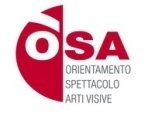   OSA - Orientamento Spettacolo Arti Visive   tel +39 06 77590574   mobile +39 335 6553000   Email: info@istituto-osa.it   web: www.istituto-osa.it                                